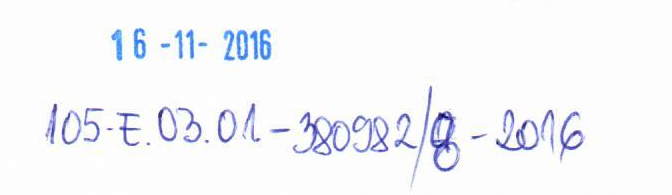 НАРУЧИЛАЦЈАВНО ПРЕДУЗЕЋЕ „ЕЛЕКТРОПРИВРЕДА СРБИЈЕ“ БЕОГРАДЕЛЕКТРОПРИВРЕДА СРБИЈЕ ЈП  БЕОГРАД-ОГРАНАК ТЕНТУлица Богољуба Урошевића-Црног број 44., ОбреновацПРВА ИЗМЕНАКОНКУРСНЕ ДОКУМЕНТАЦИЈЕЗА ЈАВНУ НАБАВКУ УСЛУГА ТЕКУЋЕГ ОДРЖАВАЊА ПРУГЕ НА ДЕОНИЦАМА 1, 2 и 3- У ОТВОРЕНОМ ПОСТУПКУ -ЈАВНА НАБАВКА : 3000/1131/2016 (1430/2016)Обреновац, 2016. год.На основу члана 63. став 5. и члана 54. Закона о јавним набавкама („Сл. гласник РС”, бр. 124/12, 14/15 и 68/15) Комисија је сачинила:ПРВУ ДОПУНУ КОНКУРСНЕ  ДОКУМЕНТАЦИЈЕза јавну набавку: Услуге текућег одржавања пруге на деоницама 1, 2 и 31.У оквиру тачке:4.2  ДОДАТНИ УСЛОВИ ЗА УЧЕШЋЕ У ПОСТУПКУ ЈАВНЕ НАБАВКЕ ИЗ ЧЛАНА 76. ЗАКОНА - Кадровски капацитет, уместо:треба да стоји:                                                           КОМИСИЈА                                                         Ђорђе Бабић – члан     ______________________                                                    Миљан Пековић - члан      ______________________                                                        Вишња Лечић – члан     _____________________	Доставити:- Архиви7.Услов:Кадровски капацитетУ циљу ефикаснијег текућег и средњег грађевинског одржавања мреже пруга огранка ТЕНТ извршена је подела на пружне деонице. Дат је минималан број извршилаца  на градилишту, (лица која су у радном односу или су ангажована сходно чл. 197. до 202. Закона о раду), и то:Партије 1, 2 и 3 : 1) Понуђач мора да има најмање два запослена лица високе стручне спреме са положеним стручним испитом и лиценцом за одговорног извођача радова саобраћајница2) Шеф деонице -грађ.инж. са положеним стручним испитом за грађевинског инжењера за одржавање пруга или грађ.техн. са положеним стручним испитом за занимање техничара одржавања пруга3) Пружни пословођа-грађ.техничар или ВКВ пружни радник са положеним стручним испитом за занимање вођа пружних радова4)  КВ пружни радник са положеним одговарајућим интерним испитом, од чега најмање један извршилац мора имати важећи атест вариоца за АТ заваривање5) ПК пружни радник са положеним одговарајућим интерним испитом6) Чувар пруге - пружни радник са положеним стручним испитом за занимање чувар пругеДоказ: За све запослене, према захтеваној структури, доставља се : - Фотокопија М 4 образаца пријаве за 2015 годину, на обавезно  социјално осигурање запослених  и- Фотокопија уговора о aнгажовању, као и посебно тражени докази: 1) прилаже се копија дипломе, уверење о пложеном стручном испиту и важећа лиценца за одговорног извођача радова на саобраћајницама (лиценца 415).2) прилаже се копија дипломе, уверење о положеном стручном испиту у складу са Правилником 646 ЗЈЖ  о стручној спреми радника који непосредно учествују у вршењу железничког саобраћаја  и важеће уверење о здравственој способности за рад железничких радника према Правилнику 655 ЗЈЖ  о здравственим условима које морају испуњавати железнички  радници. 3) прилаже се уверење о положеном стручном испиту у складу са Правилником 646ЗЈЖ о стручној оспособљености железничких  радника који непосредно учествују у вршењу железничког саобраћаја  и важеће уверење о здравственој способности за рад железничких радника према Правилнику 655 ЗЈЖ  о здравственим условима које морају испуњавати железнички  радници.4) прилаже се уверење  о оспособљености  железничких  радника за рад на одржавању пруге и уверење о атесту вариоца за АТ заваривање за најмање једног извршиоца.5) прилаже се уверење према Правилнику о стручној оспособљености  железничких  радника за рад на одржавању пруге6) Као доказ прилаже се уверење о положеном стручном испиту према Правилнику646 ЗЈЖ  о стручној оспособљености  железничких радника који непосредно учествују у вршењу железничког саобраћаја и важеће уверење о здравственој способности за рад железничких радника према Правилнику 655ЗЈЖ о здравственим условима које морају испуњавати железнички  радници Број извршилаца по деоницама (Партијама):ПАРТИЈА 1 - ПРУЖНА ДЕОНИЦА 1 - Шеф деонице (1 извршилац)- Вођа пружних радова односно пружни пословођа(1 извршилац)  - Пружни радници:КВ (8 извршилаца)ПК (6 извршилаца)ПАРТИЈА 2 - ПРУЖНА ДЕОНИЦА 2 - Шеф деонице (1 извршилац)- Вођа пружних радова односно пружни пословођа(1 извршилац)  - Пружни радници:КВ (5 извршилаца)ПК (4 извршиоца) ПАРТИЈА 3 - ПРУЖНА ДЕОНИЦА 3 - Шеф деонице (1 извршилац)- Вођа пружних радова односно пружни пословођа(1 извршилац)  - Пружни радници:КВ (6 извршилаца)ПК (5извршилацаНапомена:  Редовно радно време извршилаца је од 07ᵒᵒ до 15ᵒᵒ часова у циљу извршења ових послова. пружна деоница захтева наведени минималан број извршилаца.У случају да понуду подноси група понуђача, доказе доставити за оног члана групе који испуњава тражени услов (довољно је да 1 члан групе достави доказ), а уколико више њих заједно испуњавају услов овај доказ доставити за те чланове.У случају да понуђач подноси понуду са подизвођачем, а како се додатни услови не могу испунити преко подизвођача, ове доказе не треба доставити за подизвођача.7.Услов:Кадровски капацитетУ циљу ефикаснијег текућег и средњег грађевинског одржавања мреже пруга огранка ТЕНТ извршена је подела на пружне деонице. Дат је минималан број извршилаца  на градилишту, (лица која су у радном односу или су ангажована сходно чл. 197. до 202. Закона о раду), и то:Партије 1, 2 и 3 : 1) Понуђач мора да има најмање два запослена лица високе стручне спреме са положеним стручним испитом и лиценцом за одговорног извођача радова саобраћајница2) Шеф деонице -грађ.инж. са положеним стручним испитом за грађевинског инжењера за одржавање пруга или грађ.техн. са положеним стручним испитом за занимање техничара одржавања пруга3) Пружни пословођа-грађ.техничар или ВКВ пружни радник са положеним стручним испитом за занимање вођа пружних радова4)  КВ пружни радник са положеним одговарајућим интерним испитом, од чега најмање један извршилац мора имати важећи атест вариоца за АТ заваривање5) ПК пружни радник са положеним одговарајућим интерним испитом6) Чувар пруге - пружни радник са положеним стручним испитом за занимање чувар пругеДоказ: За све запослене, према захтеваној структури, доставља се : - Фотокопија М 4 образаца пријаве за 2015 годину, на обавезно  социјално осигурање запослених  и- Фотокопија уговора о aнгажовању, као и посебно тражени докази: 1) прилаже се важећа лиценца за одговорног извођача радова на саобраћајницама (лиценца 415).2) прилаже се копија дипломе, уверење о положеном стручном испиту у складу са Правилником 646 ЗЈЖ  о стручној спреми радника који непосредно учествују у вршењу железничког саобраћаја  и важеће уверење о здравственој способности за рад железничких радника према Правилнику 655 ЗЈЖ  о здравственим условима које морају испуњавати железнички  радници. 3) прилаже се уверење о положеном стручном испиту у складу са Правилником 646ЗЈЖ о стручној оспособљености железничких  радника који непосредно учествују у вршењу железничког саобраћаја  и важеће уверење о здравственој способности за рад железничких радника према Правилнику 655 ЗЈЖ  о здравственим условима које морају испуњавати железнички  радници.4) прилаже се уверење  о оспособљености  железничких  радника за рад на одржавању пруге и уверење о атесту вариоца за АТ заваривање за најмање једног извршиоца.5) прилаже се уверење према Правилнику о стручној оспособљености  железничких  радника за рад на одржавању пруге6) Као доказ прилаже се уверење о положеном стручном испиту према Правилнику646 ЗЈЖ  о стручној оспособљености  железничких радника који непосредно учествују у вршењу железничког саобраћаја и важеће уверење о здравственој способности за рад железничких радника према Правилнику 655ЗЈЖ о здравственим условима које морају испуњавати железнички  радници Број извршилаца по деоницама (Партијама):ПАРТИЈА 1 - ПРУЖНА ДЕОНИЦА 1 - Шеф деонице (1 извршилац)- Вођа пружних радова односно пружни пословођа(1 извршилац)  - Пружни радници:КВ (8 извршилаца)ПК (6 извршилаца)ПАРТИЈА 2 - ПРУЖНА ДЕОНИЦА 2 - Шеф деонице (1 извршилац)- Вођа пружних радова односно пружни пословођа(1 извршилац)  - Пружни радници:КВ (5 извршилаца)ПК (4 извршиоца) ПАРТИЈА 3 - ПРУЖНА ДЕОНИЦА 3 - Шеф деонице (1 извршилац)- Вођа пружних радова односно пружни пословођа(1 извршилац)  - Пружни радници:КВ (6 извршилаца)ПК (5извршилацаНапомена:  Редовно радно време извршилаца је од 07ᵒᵒ до 15ᵒᵒ часова у циљу извршења ових послова. пружна деоница захтева наведени минималан број извршилаца.У случају да понуду подноси група понуђача, доказе доставити за оног члана групе који испуњава тражени услов (довољно је да 1 члан групе достави доказ), а уколико више њих заједно испуњавају услов овај доказ доставити за те чланове.У случају да понуђач подноси понуду са подизвођачем, а како се додатни услови не могу испунити преко подизвођача, ове доказе не треба доставити за подизвођача.